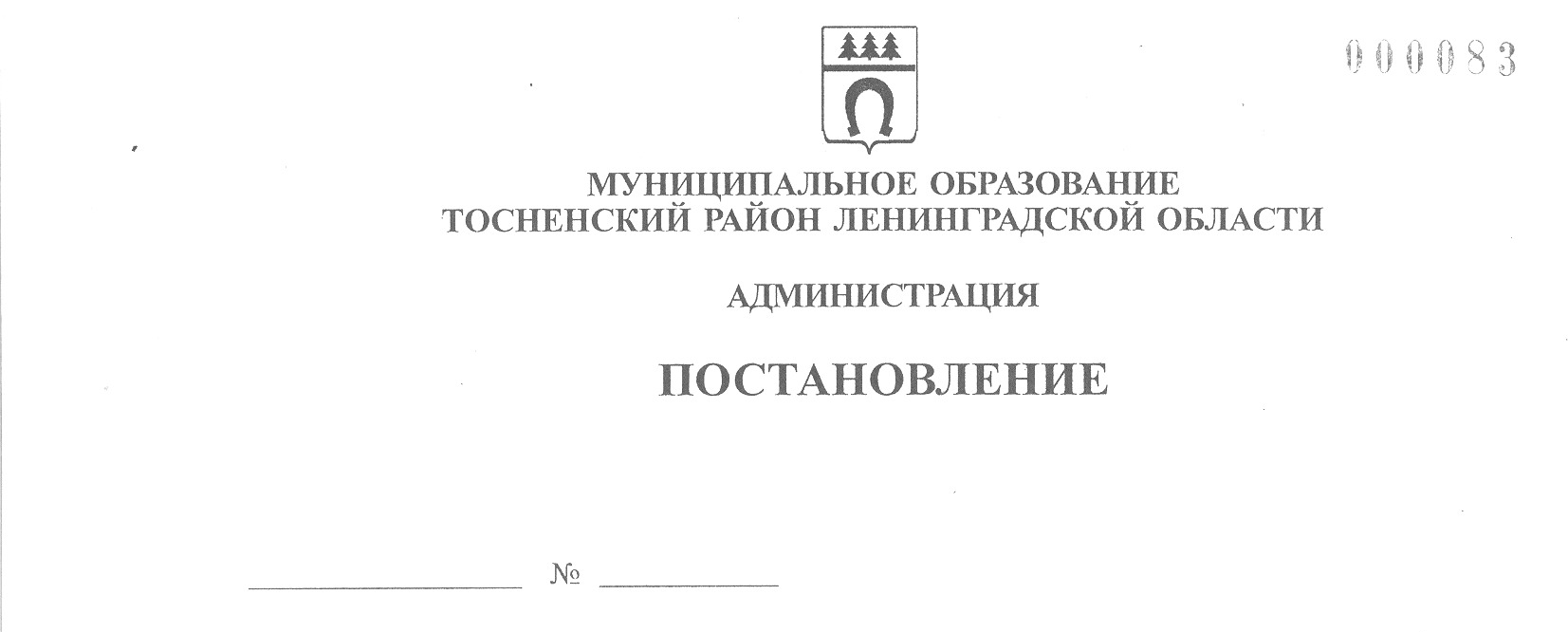 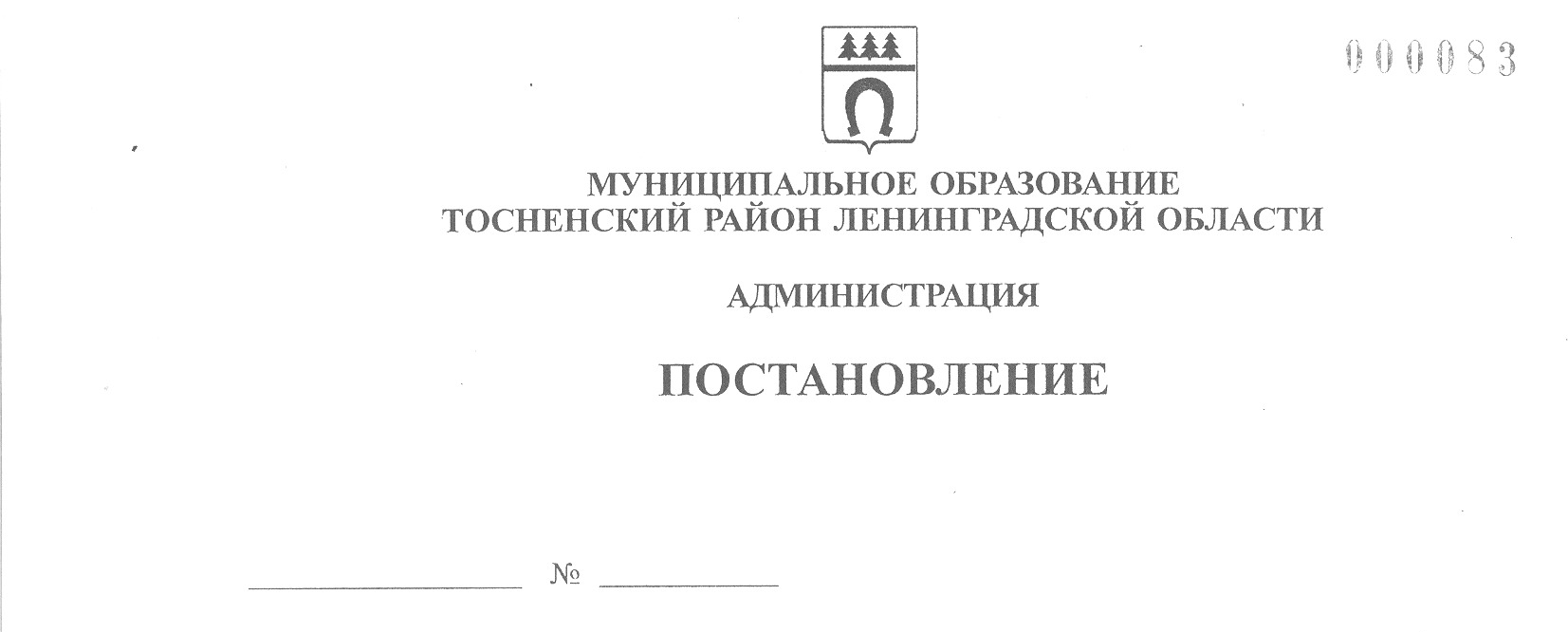 04.12.2023                                4073-паО признании утратившим силу постановления администрации муниципального образования Тосненский район Ленинградской области от 26.02.2018 № 489-па «Об утверждении положения комиссии по установлению факта невозможности проживания детей-сирот и детей, оставшихся без попечения родителей, лиц из числа детей-сирот и детей, оставшихся без попечения родителей, в ранее занимаемых жилых помещениях, нанимателями или членами семей нанимателей по договорам социального найма либо собственниками которых они являются»В соответствии с постановлением Правительства Ленинградской области от 15.05.2023 № 304 «Об утверждении Порядка установления факта невозможности проживания детей-сирот и детей, оставшихся без попечения родителей, лиц из числа детей-сирот и детей, оставшихся без попечения родителей, в ранее занимаемых жилых помещениях, нанимателями или членами семей нанимателей по договорам социального найма либо собственниками которых они являются, и признании утратившими силу полностью или частично отдельных постановлений Правительства Ленинградской области», администрация муниципального образования Тосненский район Ленинградской областиПОСТАНОВЛЯЕТ:1. Признать утратившим силу постановление администрации муниципального образования Тосненский район Ленинградской области от 26.02.2018 № 489-па «Об утверждении положения комиссии по установлению факта невозможности проживания детей сирот и детей, оставшихся без попечения родителей, лиц из числа детей-сирот и детей, оставшихся без попечения родителей, в ранее занимаемых жилых помещениях, нанимателями или членами семей нанимателей по договорам социального найма либо собственниками которых они являются».2. Комитету образования администрации муниципального образования Тосненский район Ленинградской области направить в сектор по взаимодействию с общественностью комитета по организационной работе, местному самоуправлению, межнациональным и межконфессиональным отношениям администрации муниципального образования Тосненский район Ленинградской области настоящее постановление для опубликования и обнародования в порядке, установленном Уставом муниципального образования Тосненский муниципальный район Ленинградской области.3. Сектору по взаимодействию с общественностью комитета по организационной работе, местному самоуправлению, межнациональным и межконфессиональным отношениям администрации муниципального образования Тосненский район Ленинградской области опубликовать и обнародовать настоящее постановление в порядке, установленном Уставом муниципального образования Тосненский муниципальный район Ленинградской области.4. Контроль за исполнением постановления возложить на первого заместителя главы администрации муниципального образования Тосненский район Ленинградской области Тычинского И.Ф.5. Настоящее постановление вступает в силу со дня его официального опубликования. Глава администрации                                                                                    А.Г. КлементьевТихонова Оксана Михайловна 8(81361)282873 га